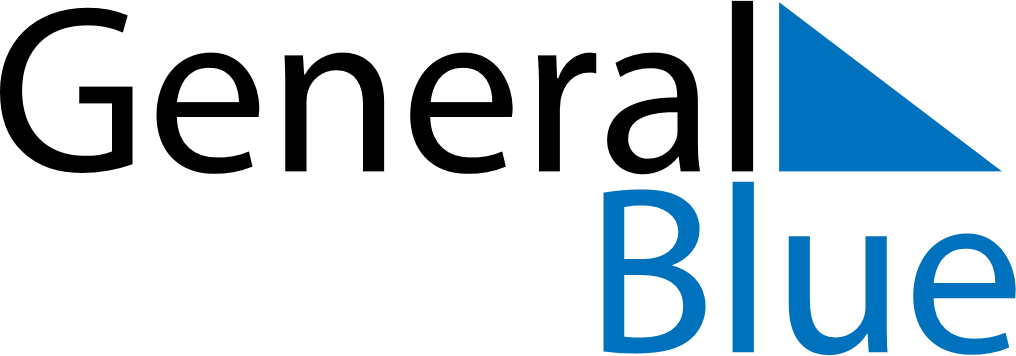 January 2024January 2024January 2024January 2024EthiopiaEthiopiaEthiopiaMondayTuesdayWednesdayThursdayFridaySaturdaySaturdaySunday12345667Christmas Day891011121313141516171819202021Epiphany2223242526272728293031